Об утверждении Порядка предоставления помещений для проведения встреч депутатов с избирателями и определения специально отведенных мест, перечня помещений для проведения встреч депутатов с избирателями на территории сельского поселения Артюшкино муниципального района Шенталинский Самарской областиВ соответствии с Федеральным законом от 08.05.1994г. № 3-ФЗ «О статусе сенатора Российской Федерации и статусе депутата Государственной Думы Федерального Собрания Российской Федерации», Федеральным законом от 07.06.2017г. №107-ФЗ «О внесении изменений в отдельные законодательные акты Российской Федерации в части совершенствования законодательства о публичных мероприятиях», частью 6 статьи 17 Федерального закона от 21.12.2021г. № 414-ФЗ «Об общих принципах организации публичной власти в субъектах Российской Федерации», Федерального закона от 19.06.2004г. № 54-ФЗ «О собраниях, митингах, демонстрациях, шествиях и пикетированиях», ч.5.3 ст.40 Федерального закона от 06.10.2003г. № 131-ФЗ «Об общих принципах организации местного самоуправления в Российской Федерации», руководствуясь Уставом сельского поселения Артюшкино  муниципального района Шенталинский Самарской области, а также представлением прокуратуры Шенталинского района Самарской области от 21.03.2024г. № 07-03-2024/Прдп264-24-246, Администрация сельского поселения Артюшкино муниципального района Шенталинский Самарской области,П О С Т А Н О В Л Я Е Т:Утвердить Порядок предоставления помещений для проведения встреч депутатов с избирателями и определения специально отведенных мест, перечня помещений для проведения встреч депутатов с избирателями на территории сельского поселения Артюшкино муниципального района Шенталинский Самарской области, согласно приложению № 1 к настоящему Постановлению.Определить перечень помещений, предоставляемых для проведения встреч депутатов с избирателями на территории сельского поселения Артюшкино муниципального района Шенталинский Самарской области согласно приложению № 2 к настоящему Постановлению.Определить специально отведенные места для проведения встреч депутатов с избирателями на территории сельского поселения Артюшкино муниципального района Шенталинский Самарской области согласно приложению № 3 к настоящему Постановлению.Опубликовать настоящее Постановление в газете «Вестник сельского поселения Артюшкино» и разместить на официальном сайте Администрации сельского поселения Артюшкино муниципального района Шенталинский Самарской области в сети «Интернет».Настоящее постановление вступает в силу со дня его официального опубликования.Контроль за исполнением настоящего Постановления оставляю за собой.Глава сельского поселения Артюшкино                                     О.В. ЗайцеваПриложение № 1к постановлению Администрации сельского поселения Артюшкино муниципального районаШенталинский Самарской областиот 07.04.2024 № 7-пПорядок предоставления помещений для проведения встреч депутатов с избирателями и определения специально отведенных мест, перечня помещений для проведения встреч депутатов с избирателями на территории сельского поселения Артюшкино муниципального района Шенталинский Самарской областиПорядок предоставления помещений для проведения встреч депутатов с избирателями и определения специально отведенных мест, перечня помещений для проведения встреч депутатов с избирателями на территории сельского поселения Артюшкино муниципального района Шенталинский Самарской области (далее – Порядок), определяет условия предоставления специально отведенных мест и помещений для проведения публичных мероприятий в форме встреч депутатов различных уровней с избирателями в соответствии с Федеральным законом от 08.05.1994 № 3-ФЗ «О статусе члена Совета Федерации и статусе депутата Государственной Думы Федерального Собрания Российской Федерации», Федеральным законом от 07.06.2017г. №107-ФЗ «О внесении изменений в отдельные законодательные акты Российской Федерации в части совершенствования законодательства о публичных мероприятиях», Федеральным законом от 21.12.2021 № 414-ФЗ «Об общих принципах организации публичной власти в субъектах Российской Федерации», Федерального закона от 19.06.2004г. № 54-ФЗ «О собраниях, митингах, демонстрациях, шествиях и пикетированиях», Федеральным законом от 06.10.2003 № 131-ФЗ «Об общих принципах организации местного самоуправления в Российской Федерации».Администрация сельского поселения Артюшкино муниципального района Шенталинский Самарской области (далее – Администрация сельского поселения) предоставляет нежилое помещение, находящееся в муниципальной собственности, для проведения депутатом встреч с избирателями. Администрация сельского поселения обязана обеспечить равные условия для всех депутатов при предоставлении помещений для встреч с избирателями.Помещение предоставляется в безвозмездное пользование на основании распоряжения Главы сельского поселения на основании письменного обращения (заявления) депутата по форме согласно приложению к настоящему Порядку. Письменное обращение (заявление) депутата должно быть направлено в Администрацию сельского поселения не позднее, чем за две недели до даты проведения встречи.Предоставляемое помещение должно быть оборудовано средствами связи, необходимой мебелью и оргтехникой.Заявление о выделении помещения рассматривается Администрацией сельского поселения в течение трех дней со дня подачи заявления с предоставлением заявителю соответствующего ответа.Если испрашиваемое помещение, указанное в пункте 2 настоящего Порядка, уже было предоставлено одному депутату, либо задействовано при проведении культурно-массового или иного мероприятия, Администрация сельского поселения не вправе отказать депутату в предоставлении помещения на таких же условиях в иное время. Обеспечение безопасности при проведении встреч осуществляется в соответствии с законодательством Российской Федерации.Встречи депутата с избирателями в форме публичного мероприятия проводятся в соответствии с законодательством Российской Федерации о собраниях, митингах, демонстрациях, шествиях и пикетированиях.Расходы за пользование депутатом нежилым помещением осуществляются за счет средств местного бюджета.Приложение к Порядку предоставления помещений для проведения встреч депутатов с избирателямиГлаве сельского поселения Артюшкино муниципального районаШенталинский Самарской областиот (Ф.И.О. депутата)Заявление о предоставлении помещения для проведения встреч депутата с избирателямиВ соответствии с Федеральным законом от 08.05.1994 № 3-ФЗ «О статусе члена Совета Федерации и статусе депутата Государственной Думы Федерального Собрания Российской Федерации», Федеральным законом от 06.10.2003 № 131-ФЗ «Об общих принципах организации местного самоуправления в Российской Федерации» прошу предоставить помещение по адресу: __________________________________________________________________________________________________________(место проведения встречи)для   проведения   публичного   мероприятия   в   форме   собрания, встречи   сизбирателями которое планируется «    » ___20   года в_____________________,                                                                                                                                                         (время начала проведения встречи) продолжительностью ________________________________________________.                                                                                     (продолжительность встречи)Примерное число участников: ____________________________________. Ответственный за проведение мероприятия (встречи)__________________                                                                                                                               (Ф.И.О., статус)Контактный телефон ___________________________. Дата подачи заявки:                                                  .Депутат                               ___________________________                                      (подпись)                          (расшифровка подписи)«       »                 20    годаПриложение № 2к постановлению Администрации сельского поселения Артюшкино муниципального района Шенталинский Самарской области от  03.04.2024 № 7-пПеречень помещений для проведения встреч депутатов с избирателями, предоставляемых Администрацией сельского поселения Артюшкино муниципального района Шенталинский Самарской областиПриложение № 3к постановлению Администрации сельского поселения Артюшкино муниципального района Шенталинский Самарской области от  03.04.2024 № 7-пПеречень специально отведенных мест, предоставляемых Администрацией сельского поселения Артюшкино муниципального района Шенталинский Самарской области для проведения встреч депутатов с избирателями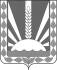 Администрациясельского поселения Артюшкино                муниципального района    Шенталинский          Самарской областиПОСТАНОВЛЕНИЕ       от 03 апреля  2024  г.  № 7-п          ___________________________________________________ул. Центральная, д. 21, д. Костюнькино, Шенталинский район,  Самарская область, 446901тел. 8(84652)47-510e-mail: artyushkino@shentala.su№Перечень помещенийАдрес места нахождения1Костюнькинский СДКСамарская область, Шенталинский район, д. Костюнькино, ул. Центральная, д. 212Рзд  Кондурчинский ФАП Самарская область, Шенталинский район, ж/д рзд Кондурча, ул. Центральная, д.113Сельский клуб п.Большая Тархановка Самарская область, Шенталинский район, п.Большая Тархановка, ул. Садовая, д.  124ГБОУ ООШ с. АртюшкиноСамарская область, Шенталинский район, с. Артюшкино, ул. Советская, д. 34№Перечень помещенийАдрес места нахождения1Костюнькинский СДКСамарская область, Шенталинский район, д. Костюнькино, ул. Центральная, д. 212Рзд  Кондурчинский ФАП Самарская область, Шенталинский район, ж/д рзд Кондурча, ул. Центральная, д.113Сельский клуб п.Большая Тархановка Самарская область, Шенталинский район, п.Большая Тархановка, ул. Садовая, д.  124ГБОУ ООШ с. АртюшкиноСамарская область, Шенталинский район, с. Артюшкино, ул. Советская, д. 34